COLLEGE ALBERT CAMUS	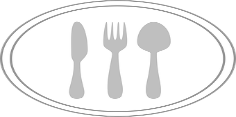 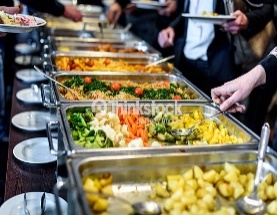 61800 TINCHEBRAYMENUS DU LUNDI 25 MARS AU VENDREDI 29 MARS 2019                      M. CHAMBON                                                                     Mme PELLERIN                                                                 M. DESSEAUX	                       Principal		Gestionnaire		Chef de cuisineMenus et préparation réalisés par l’équipe de cuisine du collège (sous réserve de modifications selon les approvisionnements) Toutes les viandes sont d’origine française	LundiMardiJeudiREPAS ESPAGNOLVendrediENTREESCroque-monsieurSalade tabouléCéleri rémouladeMuseau cruditésPetit poisson façon marco polo sur lit de saladeBetteraves et quinoa vinaigretteGazpachoSalade mixtaEmpanadas gallegaSalade d’endives à l’emmentalAvocat surimiPamplemousse rosePLATSJambon grillé sauce poivreBoeuf braiséLasagne bolognaise Crépinette sauce vigneronneEscalope de porcCroquetas de BacalaoBrochette de poisson panéFilet de grondin farciACCOMPAGNEMENTSFritesHaricots vertsSaladePommes sautéesRiz au chorizoTumbetGratin de chou-fleurPoêlée de légumesDESSERTSFromage ou yaourt             Nature sucréChou vanilleMousse chocolatPomme au fourFruits au choixFromage ou yaourt natureSucréPetit coulant au chocolatPetit pot de crème vanille pêchePoires au siropFruits au choixFromage ou yaourt nature sucréBrioche espagnoleCrema catalanaTarta de QuesoFruits au choixFromage ou yaourt nature sucréFromage blanc Dessert du chefYaourt aromatiséFruits au choix